Doctoral Researcher Person SpecificationDoctoral Researcher Person SpecificationDoctoral Researcher Person SpecificationJob DescriptionJob DescriptionJob DescriptionJob DescriptionJob DescriptionFaculty and Academic UnitFaculty of MedicineFaculty of MedicineFaculty of MedicineAll AUsPost Title:Doctoral Student – All MPhil/PhD programmesDoctoral Student – All MPhil/PhD programmesDoctoral Student – All MPhil/PhD programmesDoctoral Student – All MPhil/PhD programmesPosts Responsible to (and Level):Posts Responsible to (and Level):Doctoral Supervisory Team, Doctoral Programme Director, Director of Faculty Graduate SchoolDoctoral Supervisory Team, Doctoral Programme Director, Director of Faculty Graduate SchoolDoctoral Supervisory Team, Doctoral Programme Director, Director of Faculty Graduate SchoolOverviewTo undertake original academic research towards the award of a doctoral degree.  For the doctoral award, research students must have demonstrated:the creation and interpretation of new knowledge through original research or other advanced scholarship, or of a quality to satisfy peer review, extend the forefront of the discipline and merit publication;a systematic acquisition and understanding of a substantial body of knowledge which is at the forefront of an academic discipline or an area of professional practice;the general ability to conceptualize, design and implement a project for the generation of new knowledge, applications or understanding at the forefront of the discipline, and to adjust the project design in the light of unforeseen problems; a detailed understanding of applicable techniques for research and advanced academic enquiry.Typically, holders of the qualification will be able to:make informed judgements on complex issues in specialist fields, often in the absence of complete data, and be able to communicate their ideas and conclusions clearly and effectively to specialist and non-specialist audiences;continue to undertake pure and/or applied research and development at an advanced level, contributing substantially to the development of new techniques, ideas or approaches.And holders will have:the qualities and transferable skills necessary for employment requiring the exercise of personal responsibility and largely autonomous initiative in complex and unpredictable situations, in professional or equivalent environments. Programme specific additional roles (where relevant): N/AOverviewTo undertake original academic research towards the award of a doctoral degree.  For the doctoral award, research students must have demonstrated:the creation and interpretation of new knowledge through original research or other advanced scholarship, or of a quality to satisfy peer review, extend the forefront of the discipline and merit publication;a systematic acquisition and understanding of a substantial body of knowledge which is at the forefront of an academic discipline or an area of professional practice;the general ability to conceptualize, design and implement a project for the generation of new knowledge, applications or understanding at the forefront of the discipline, and to adjust the project design in the light of unforeseen problems; a detailed understanding of applicable techniques for research and advanced academic enquiry.Typically, holders of the qualification will be able to:make informed judgements on complex issues in specialist fields, often in the absence of complete data, and be able to communicate their ideas and conclusions clearly and effectively to specialist and non-specialist audiences;continue to undertake pure and/or applied research and development at an advanced level, contributing substantially to the development of new techniques, ideas or approaches.And holders will have:the qualities and transferable skills necessary for employment requiring the exercise of personal responsibility and largely autonomous initiative in complex and unpredictable situations, in professional or equivalent environments. Programme specific additional roles (where relevant): N/AOverviewTo undertake original academic research towards the award of a doctoral degree.  For the doctoral award, research students must have demonstrated:the creation and interpretation of new knowledge through original research or other advanced scholarship, or of a quality to satisfy peer review, extend the forefront of the discipline and merit publication;a systematic acquisition and understanding of a substantial body of knowledge which is at the forefront of an academic discipline or an area of professional practice;the general ability to conceptualize, design and implement a project for the generation of new knowledge, applications or understanding at the forefront of the discipline, and to adjust the project design in the light of unforeseen problems; a detailed understanding of applicable techniques for research and advanced academic enquiry.Typically, holders of the qualification will be able to:make informed judgements on complex issues in specialist fields, often in the absence of complete data, and be able to communicate their ideas and conclusions clearly and effectively to specialist and non-specialist audiences;continue to undertake pure and/or applied research and development at an advanced level, contributing substantially to the development of new techniques, ideas or approaches.And holders will have:the qualities and transferable skills necessary for employment requiring the exercise of personal responsibility and largely autonomous initiative in complex and unpredictable situations, in professional or equivalent environments. Programme specific additional roles (where relevant): N/AOverviewTo undertake original academic research towards the award of a doctoral degree.  For the doctoral award, research students must have demonstrated:the creation and interpretation of new knowledge through original research or other advanced scholarship, or of a quality to satisfy peer review, extend the forefront of the discipline and merit publication;a systematic acquisition and understanding of a substantial body of knowledge which is at the forefront of an academic discipline or an area of professional practice;the general ability to conceptualize, design and implement a project for the generation of new knowledge, applications or understanding at the forefront of the discipline, and to adjust the project design in the light of unforeseen problems; a detailed understanding of applicable techniques for research and advanced academic enquiry.Typically, holders of the qualification will be able to:make informed judgements on complex issues in specialist fields, often in the absence of complete data, and be able to communicate their ideas and conclusions clearly and effectively to specialist and non-specialist audiences;continue to undertake pure and/or applied research and development at an advanced level, contributing substantially to the development of new techniques, ideas or approaches.And holders will have:the qualities and transferable skills necessary for employment requiring the exercise of personal responsibility and largely autonomous initiative in complex and unpredictable situations, in professional or equivalent environments. Programme specific additional roles (where relevant): N/AOverviewTo undertake original academic research towards the award of a doctoral degree.  For the doctoral award, research students must have demonstrated:the creation and interpretation of new knowledge through original research or other advanced scholarship, or of a quality to satisfy peer review, extend the forefront of the discipline and merit publication;a systematic acquisition and understanding of a substantial body of knowledge which is at the forefront of an academic discipline or an area of professional practice;the general ability to conceptualize, design and implement a project for the generation of new knowledge, applications or understanding at the forefront of the discipline, and to adjust the project design in the light of unforeseen problems; a detailed understanding of applicable techniques for research and advanced academic enquiry.Typically, holders of the qualification will be able to:make informed judgements on complex issues in specialist fields, often in the absence of complete data, and be able to communicate their ideas and conclusions clearly and effectively to specialist and non-specialist audiences;continue to undertake pure and/or applied research and development at an advanced level, contributing substantially to the development of new techniques, ideas or approaches.And holders will have:the qualities and transferable skills necessary for employment requiring the exercise of personal responsibility and largely autonomous initiative in complex and unpredictable situations, in professional or equivalent environments. Programme specific additional roles (where relevant): N/AKey Accountabilities/Primary Responsibilities Responsibilities to the Faculty of Medicine and the UniversityCarrying out research towards a doctoral degree.Participating in theoretical and/or empirical research in the relevant areas.Publishing results in the appropriate media.Presenting findings at conferences and seminars.Active involvement in academic and professional development.To comply with the Regulations governing the degree programme as laid out in Section V of the University Calendar.To comply with the Code of Practice for Research Candidature & Supervision.Person SpecificationPerson SpecificationPerson SpecificationPerson SpecificationCriteriaEssentialDesirableHow to be assessedQualifications, Knowledge and Experience:For doctoral research, students will normally be expected to have one or more of the following:a degree, normally with at least class 2(i) or equivalent, in a relevant subject;a relevant master's qualification or equivalent;evidence of prior professional practice or learning that meets the University's or Accredited Institution's criteria and good practice guidelines for accreditation of prior experiential and/or certificated learning. The University's guidance on AP[E/C]L can be found in the University’s Recognition of Prior Learning policy.Research students whose first language is not English will also be required to demonstrate an adequate knowledge of English as defined in the University Calendar’s Section IV - Regulations for Admission to Degree Programmes, Appendix 2 and in the University's Admission Policy on English Language Proficiency.Compliance with Section IV of the University Calendar: Admissions to Degree Programme (where relevant)Application.Application,ReferencesApplication.Application.Aptitude for Research Programme:The programme is within the applicant's capabilities.The applicant is capable of sustaining research at doctoral level.The applicant is capable of completing a higher degree within the required length of candidatureEvidence of motivation for and understanding of the proposed area of study.Preliminary knowledge of research techniquesApplication, Interview,ReferencesApplication, Interview,ReferencesApplication, Interview,ReferencesApplication, Interview, ReferencesApplication, Interview,ReferencesProblem Solving and Initiative:Ability to develop understanding of complex problems and apply in-depth knowledge to address them.Potential to develop expertise in new areas of the subject.Application, Interview,References Application, Interview,ReferencesManagement and Teamwork: Ability to work effectively with others to achieve research goals (where relevant)Application, Interview, ReferencesCommunicating and Influencing:Ability to communicate complex information effectively, both verbally and in writing, engaging the interest and enthusiasm of the target audienceApplication, Interview,Reference Other Skills and Behaviours: N/ASpecial Requirements:N/A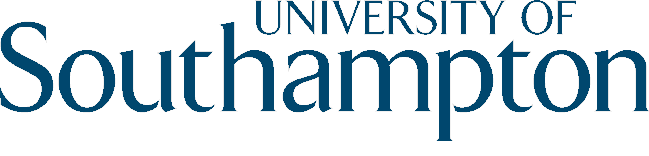 